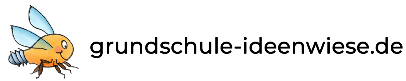 Arbeitshilfe Schulentwicklung
Erstellung eines Schutzkonzeptes
für die Grundschule
Die Grundschule Ideenwiese ist als fiktive Schule ein Projekt der Bezirksregierung Münster. 
Ziel ist es, Grundschulen über exemplarische Materialien sowie grundlegende Informationen bei der Schul- und Unterrichtsentwicklung zu unterstützen.Die Materialien dürfen für nicht-kommerzielle Zwecke frei verwendet werden, solange nicht Rechte Dritter betroffen sind.Kontakt: grundschule-ideenwiese.de | grundschule-ideenwiese@brms.nrw.deFunktion der ArbeitshilfeDie Arbeitshilfe soll Grundschulen darin unterstützen, den Prozess der Erstellung eines Schutzkonzeptes systematisch zu gestalten. Die Erstellung eines schulischen Schutzkonzeptes hat das Ziel, Kinder in der Praxis besser vor sexualisierter Gewalt schützen zu können. Seine Entwicklung erfordert sowohl die Aneignung von Hintergrundwissen als auch einen gesteuerten Schulentwicklungsprozess. Ein Schutzkonzept knüpft an die grundlegenden Werte der pädagogischen Zusammenarbeit an und basiert auf einer Kultur der Achtsamkeit und gegenseitigen Verantwortung.Wir stellen hier einen exemplarischen Schulentwicklungsprozess der fiktiven Grundschule Ideenwiese vor und verdeutlichen ihn über beispielhaft ausgewählte Arbeitschwerschwerpunkte.Umfassende fachliche Informationen zum Schutz vor sexualisierter Gewalt sowie Links zu weiteren (auch regionalen) Angeboten bieten u. a. folgende Portale:Bestandteile eines SchutzkonzeptesDie Bezeichnungen für die Bestandteile eines Schutzkonzeptes variieren je nach Publikation. 
Für die Wirksamkeit des Konzeptes in der Praxis ist wesentlich, dass im Schulentwicklungsprozess die Bedeutung der Bestandteile und die mit ihnen verbundenen Ziele thematisiert werden. So wird auch deutlich, wie sie zusammenhängen und mit welchen weiteren schulischen Handlungsfeldern das Schutzkonzept verzahnt ist.Übliche Bestandteile eines Schutzkonzepts sind:Leitbild
Formulierung des eigenen AuftragsInterventionsplan
Absprachen zum Vorgehen bei Verdachtsfällen und BeschwerdenKooperation 
Vernetzung mit internen FachleutenPersonalverantwortung
Leitungsaufgaben u.a. bei Neueinstellungen, Praktikant·innen, EhrenamtlichenFortbildung
FortbildungsplanungVerhaltenskodex
Orientierungsrahmen für den grenzachtenden Umgang in einem angemessenen Verhältnis von Nähe und DistanzPartizipation
Mitbestimmungs- und Beteiligungsstrukturen als Zugang zu Kinderrechten und Ermutigung, Hilfe zu holenPräventionsangebote
Präventionsprojekte, schulinterne ArbeitspläneAnsprechstellen und Beschwerdestrukturen
Ansprechpersonen und KommunikationsmöglichkeitenDie einzelnen Bestandteile (warum – wann – wer – was – wie) werden hier erläutert; teilweise sind weitere Materialien hinterlegt:Vorgehensweise zur Erstellung eines SchutzkonzeptesHandlungsfelderDamit das Ziel des Schutzkonzeptes während des Arbeitsprozesses im Blick bleibt, ist es hilfreich die Überlegungen den folgenden beiden Handlungsfeldern zuzuordnen:SchulentwicklungsprozessEin Schutzkonzept, das in der Praxis tatsächlich wirksam wird, ist das Ergebnis eines Schulentwicklungsprozesses. Dieser gelingt leichter, wenn er in einem systematischen und transparenten Prozess erfolgt. Grundlegende Informationen zum „Qualitätszyklus der Schulentwicklung“ anhand exemplarischer Schulentwicklungsvorhaben sind hier zu finden:Im Folgenden wird eine mögliche Vorgehensweise vorgestellt.(1)	Bildung einer ProjektgruppeDie Projektgruppe ist verantwortlich für Planung, Steuerung und zeitliche Strukturierung des Schulentwicklungsvorhabens.Dabei stellt sie die Partizipation des Kollegiums, der Eltern und Kinder sowie die Beteiligung schulischer Gremien sicher.Zusammensetzung:multiprofessionellbewusste personelle Überschneidung mit dem KrisenteamErweiterung der Projektgruppe um Elternvertreter·innen und Vertreter·innen des Kinderparlamentes bei bestimmten Teilschrittenggf. Kooperation mit einer externen Fachkraft(2)	Einführung in das Thema im Rahmen einer SchiLFInhalte:Definition und Erscheinungsformen von sexualisierter GewaltTäter·innenstrategienAufgabe und Bestandteile eines SchutzkonzeptesDurchführung:schulpsychologische BeratungsstellenFachberatungsstellen gegen sexualisierte GewaltEine inhaltliche Grundlage bietet der digitale Grundkurs „Was ist los mit Jaron?“.(3)	Potenzial- und RisikoanalyseDie Potenzial- und Risikoanalyse nimmt die Ausgangssituation in den Blick. Einerseits soll ermittelt werden, welche präventiven Strukturen und Praktiken es bereits gibt; andererseits soll deutlich werden, in welchen Bereichen besondere und ggf. bisher nicht beachtete Risiken bestehen. Zugleich können in der Projektgruppe und im Kollegium Reflexionsprozesse in Gang gesetzt werden. Insbesondere, wenn es um den Zugang zu Hilfe und die Zusammenarbeit mit Eltern geht, sollte die Sichtweise von Kindern und Eltern einbezogen werden.
Aufgabe der Projektgruppe ist es, Fragen auszuwählen bzw. zu spezifizieren, die Durchführung vorzubereiten sowie die Ergebnisse auszuwerten und festzuhalten. Spezifische SituationenWelche Situationen (Unterricht, Betreuung, Assistenz etc.) weisen ein erhöhtes Risiko für übergriffiges Handeln auf?Schulgebäude und -gelände, SchulwegGibt es spezifische bauliche, räumliche oder schulorganisatorische Gegebenheiten, die Risiken bergen? Wenn ja, welche?Digitaler Raum Inwieweit reichen meine Kenntnisse über sexualisierte Gewalt im bzw. über den digitalen Raum aus, um Gefahren zu erkennen?SchulregelnInwieweit müssen unsere Regeln in Bezug auf Schutz der Kinder vor Gewalt (physisch, psychisch) ergänzt werden? Inwieweit setzen wir bestehende Regeln gleichsinnig um?Personal in der SchuleWie stellen wir die Qualifizierung / Zuverlässigkeit des Personals im Hinblick auf Gewaltprävention sicher - auch bei neuen Mitarbeiter·innen, Ehrenamtlichen, Praktikant·innen und ggf. angesichts hoher Fluktuation?Zugang zu HilfeInwieweit besteht die Gefahr, dass ein Kind keine Hilfe findet oder gar nicht danach sucht? Zusammenarbeit mit ElternInwieweit besteht die Gefahr, dass Anliegen von Eltern nicht ernst genommen werden oder gar kein Gehör finden?Zusammenarbeit im multiprofessionellen TeamInwieweit thematisieren wir im multiprofessionellen Team sexualisierte Gewalt, treffen fallbezogene Absprachen und setzen diese verlässlich um? Stärkung der KinderWas tue ich (auch im Unterricht), um die Kinder zu stärken? Welche pädagogischen Prinzipien teilen wir?Soziales Miteinander und Partizipation der KinderWie fördere ich (auch im Unterricht) das soziale Miteinander der Kinder? 
Wie ermöglichen wir den Kindern, ihre Interessen einzubringen und das Schulleben mitzugestalten?Schulinterne ArbeitspläneInwieweit sind fachlich relevante Aspekte und Präventionsangebote (u. a. Lernbereiche im Sachunterricht, z. B. "Körper und Gesundheit"; Medienkompetenz, z. B. Schutz vor Cybergrooming) in den schulinternen Arbeitsplänen berücksichtigt? Wie ist das sexualpädagogische Konzept ausgestaltet und verankert?Externe Kooperation und VernetzungZu welchen (kommunalen) Unterstützungsstrukturen und Beratungsstellen haben wir Zugang und wie nutzen wir sie?(4)	Festlegung auf ArbeitsschwerpunkteFestgelegt wird, welche Bestandteile des Schutzkonzeptes vorrangig und welche in welcher Reihenfolge zu welchem späteren Zeitpunkt bearbeitet werden. Damit die Umsetzung realistisch ist, kann es sinnvoll sein, aus jedem der beiden Handlungsfelder (A	 Schule als sicherer Ort | B Schule als Kompetenzort) nicht mehr als einen Arbeitsschwerpunkt zu benennen. Welche Arbeitsschwerpunkte bestimmt werden, hängt von den konkreten Ergebnissen der Potenzial- und Risikoanalyse ab. Die im Folgenden vorgestellten Arbeitsschwerpunkte der fiktiven Grundschule Ideenwiese dienen lediglich als Beispiele, die ermöglichen sollen, den Arbeitsprozess nachzuvollziehen. 
Da die Potenzial- und Risikoanalyse ergeben hat, dass die Grundschule Ideewiese im Hinblick auf Prävention im Bereich „Soziales Miteinander und Partipation“ bereits gut aufgestellt ist, hat sie sich für die Arbeitsschwerpunkte „Verhaltenskodex“ und „Interventionsplan“ entschieden.Der Verhaltenskodex dient als Orientierung insbesondere in „heiklen Situationen“. Dies sind Situationen, die jemand ausnutzen kann, um sexuelle Gewalt vorzubereiten oder auszuüben. Unterschieden werden Grenzüberschreitungen in fachlich oder pädagogisch notwendigen Pflege- oder Hilfesituationen, Grenzverletzungen, die durch Nichtbeachtung von Verhaltensregeln absichtlich oder unabsichtlich entstehen sowie bewusste, vorsätzliche Grenzverletzungen und gezielte Übergriffe.Eine Grundlage zur Erstellung des Verhaltenskodex bieten die „Reckahner Reflexionen zur Ethik pädagogischer Beziehungen“. Hinzu kommt eine Konkretisierung im Hinblick auf „heikle Situationen“.Der Interventionsplan ist erforderlich, um sicher und verlässlich agieren zu können, wenn ein Fall auftritt. Er wird frühzeitig entwickelt, da zu erwarten ist, dass Beschwerden und Meldungen eingehen, wenn das Thema Grenzverletzungen innerhalb der Schulgemeinschaft bearbeitet wird.(5)	Zielformulierung für die festgelegten ArbeitsschwerpunkteDie Ziele werden so konkret formuliert, dass sie einen erreichten (und erreichbaren) Zustand in der Zukunft benennen. Aus ihnen werden Indikatoren abgeleitet, die die Grundlage für die spätere Evaluation sind.(6)	Handlungsplanung für die festgelegten ArbeitsfelderDie Handlungsplanung legt fest, was konkret von wem bis wann in welchen Arbeitsschritten erledigt wird. Sie umfasst die konkrete Festlegung von Verantwortlichkeiten, Zuständigkeiten, Befugnissen und Kommunikationswegen sowie Klarheit über notwendige Ressourcen.(7)	Evaluation und ggf. NachsteuerungDie Umsetzung erfolgt auf der Grundlage der Handlungsplanung. Der Umsetzungsfortschritt wird kontinuierlich reflektiert, um ggf. nachsteuern zu können. Bei der Zielformulierung wurden bereits die Indikatoren formuliert, die nun die Grundlage für die Evaluation sind. Items für Mitarbeiter·innenVerhaltenskodexIch kenne den Verhaltenskodex und weiß, wo ich ihn finden kann.Wir sprechen im Team regelmäßig darüber, inwieweit ein Verhalten grenzverletzend ist.Ich bin mir sicherer, welches Verhalten nicht in Ordnung ist.Wenn sich jemand beschwert, ziehe ich den Verhaltenskodex als Orientierung und Referenz heran.Für neue Mitarbeiter*innen: Ich wurde über den Verhaltenskodex informiert, trage ihn mit und habe dies durch Unterschrift bestätigt.InterventionsplanIch kann durch den Interventionsplan zwischen Grenzverletzungen und Übergriffen differenzieren.Ich kenne die Ansprechpersonen und Abläufe bei Interventionen.Ich weiß, wo der Interventionsplan zu finden ist/hinterlegt ist.Der Interventionsplan gibt mir Handlungssicherheit in Krisensituationen.Items für ElternIch kenne den Verhaltenskodex und weiß, wo ich ihn finden kann.Ich weiß, wie der Verhaltenskodex in der Schule genutzt wird.Wenn sich mein Kind in der Schule unsicher fühlt, kann ich XY ansprechen.Items für KinderWir sprechen in der Klasse darüber, welches Verhalten in Ordnung ist und welches nicht.Ich fühle mich in der Schule sicher.Wenn ich mich unsicher fühle, weiß ich, wen ich ansprechen kann.…Zusätzlich: Evaluation des Interventionsplans anhand der Rekonstruktion von Fällen im Krisenteam(8)	VerankerungNachdem die ausgewählten Bestandteile des Schutzkonzeptes erfolgreich entwickelt wurden, sollten sie bleibende Elemente der gelebten Schulkultur werden. Beispielsweise wird der Verhaltenskodex regelmäßig im Kinderparlament, in Teamsitzungen, Konferenzen oder im Krisenteam thematisiert oder bei der Erstellung bzw. Überarbeitung schulinterner Arbeitspläne berücksichtigt. Außerdem werden Interventionspläne, Dokumentationshinweise und der Verhaltenskodex jährlich in den Mitarbeiterkonferenzen dargestellt und bei Bedarf weiterentwicklelt. Das Krisenteam berichtet jährlich in der Konferenz und legt einen Tätigkeitsbericht vor.Bundesministerium für Familie, Senioren, Frauen und Jugend: 
Unabhängige Beauftragte für Fragen des sexuellen Kindesmissbrauchs
www.kein-raum-fuer-missbrauch.de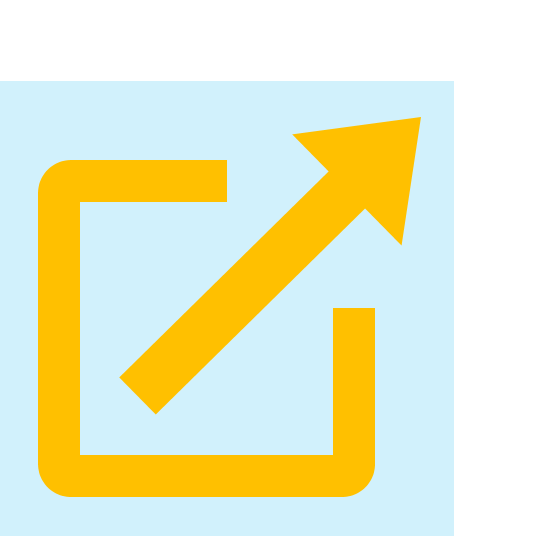 o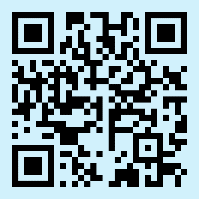 Land NRW und Arbeitsgemeinschaft Kinder- und Jugendschutz (AJS) NRW e.V.: Landesfachstelle Prävention sexualisierte Gewalt NRW
psg.nrwo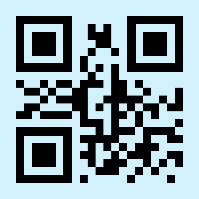 Bundesministerium für Familie, Senioren, Frauen und Jugend: 
Unabhängige Beauftragte für Fragen des sexuellen Kindesmissbrauchs
schule-gegen-sexuelle-gewalt.de/bestandteileo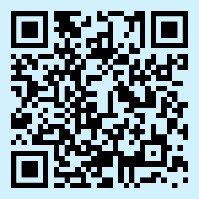 Bezirksregierung Münster:
Grundschule Ideenwiese
grundschule-ideenwiese.de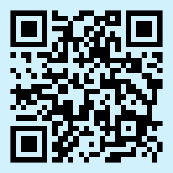 Bundesministerium für Familie, Senioren, Frauen und Jugend: 
Unabhängige Beauftragte für Fragen des sexuellen Kindesmissbrauchs
was-ist-los-mit-jaron.deo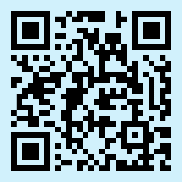 Arbeitshilfe: Checkliste zum Einstieg für Projektgruppe und KollegiumIst bekannt, dass bestimmte Situationen in Unterricht, Betreuung, Assistenz etc. ein erhöhtes Risiko für übergriffiges Handeln aufweisen?JANEINIst bekannt, welche spezifischen baulichen, räumlichen oder schulorganisatorischen Gegebenheiten Risiken bergen? JANEINGibt es ein Konzept zum Schutz vor sexualisierter Gewalt im bzw. über den digitalen Raum?JANEINWird dieses umgesetzt?JANEINGibt es Regeln in Bezug auf Schutz der Kinder vor Gewalt (physisch, psychisch)?JANEINSind diese Regeln einheitlich für die ganze Schule?JANEINSind diese Regeln bekannt?JANEINWerden diese Regeln umgesetzt?JANEINGibt es Maßnahmen zur Qualifizierung des Personals in Hinblick auf Gewaltprävention?JANEINGreifen diese auch bei neuen Mitarbeiter·innen, Ehrenamtlichen, Praktikant·innen und ggf. angesichts hoher Fluktuation?JANEINHaben Kinder Gelegenheiten, bei Gewalt- und Missbrauchserfahrungen in der Schule Hilfe zu finden?JANEINHaben Eltern Gelegenheiten, Gewalt- und Missbrauchsaspekte in der Schule zur Sprache zur bringen?JANEINGibt es feste organisatorische Abläufe bei Verdachtsfällen?JANEINSind diese verbindlich vereinbart?JANEINWerden diese von allen eingehalten?JANEINGibt es Absprachen, um das soziale Miteinander der Kinder zu unterstützen?JANEINWerden diese umgesetzt?JANEINGibt es ein sexualpädagogisches Konzept?JANEINWird dieses umgesetzt?JANEINWerden (kommunale) Unterstützungsstrukturen und Beratungsangebote genutzt?JANEINArbeitshilfe: Reflexionsfragen für Projektgruppe und KollegiumBeispiel: Auswahl der Arbeitsschwerpunkte „Verhaltenskodex“ und „Interventionsplan“Annedore Prengel, Friederike Heinzel, Sandra Reitz, Ursula Winklhofer AK Menschenrechtsbildung an der Rochow-Akademie
paedagogische-beziehungen.euo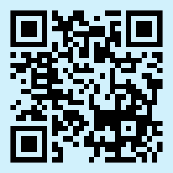 Beispiel: Ziele und Indikatoren | Verhaltenskodex und InterventionsplanBeispiel: Handlungsplanung | Verhaltenskodex  (öffentliches Dokument)Arbeitsschritte | wasArbeitsschritte | wasVerantwortlichkeit | Gremien/PersonVerantwortlichkeit | Gremien/PersonVerantwortlichkeit | Gremien/PersonTermine | 
bis wannZielgruppe
Mitarbeiter·innenZielgruppe
ElternZielgruppe
KinderMethode zur Erarbeitungs eines Verhaltenskodex mit Mitarbeiter·innen, Eltern bzw. Kinder erarbeitenMethode zur Erarbeitungs eines Verhaltenskodex mit Mitarbeiter·innen, Eltern bzw. Kinder erarbeitenMethode für Eltern und Kinder vorstellen, Absprachen zur Durchführung treffenMethode für Eltern und Kinder vorstellen, Absprachen zur Durchführung treffenVerhaltenskodex mit Mitarbeiter·innen, Eltern bzw. Kinder erstellenVerhaltenskodex mit Mitarbeiter·innen, Eltern bzw. Kinder erstellenErgebnisse sichten und auswertenErgebnisse sichten und auswertenErgebnisse vorstellen, Feedback einholen(Mitarbeiter·innenkonferenz, Elternpflegschaft, Kinderparlament) Ergebnisse vorstellen, Feedback einholen(Mitarbeiter·innenkonferenz, Elternpflegschaft, Kinderparlament) Endredaktion / Layout
ggf. KinderfassungEndredaktion / Layout
ggf. KinderfassungVerabschiedung im Kinderparlament, in der Schulkonferenz, in der Mitarbeiter·innenkonferenzVerabschiedung im Kinderparlament, in der Schulkonferenz, in der Mitarbeiter·innenkonferenzUnterschrift Mitarbeiter·innenUnterschrift Mitarbeiter·innenPublikation 
(Aushang, Homepage, Intranet)Publikation 
(Aushang, Homepage, Intranet)Leitfaden für Streitschlicher·innen erstellenLeitfaden für Streitschlicher·innen erstellenBeispiel: Handlungsplanung | Interventionsplan (internes Papier)Beispiel: Handlungsplanung | Interventionsplan (internes Papier)Beispiel: Handlungsplanung | Interventionsplan (internes Papier)Beispiel: Handlungsplanung | Interventionsplan (internes Papier)Beispiel: Handlungsplanung | Interventionsplan (internes Papier)Arbeitsschritte (was)Verantwortlichkeit (Wer)  Termine (bis wann)Vereinbarungen in den Städten/Kreisen mit den Jugendämtern (ASD/KSD) sichten und berücksichtigenCross-Check Notfallordner (relevante Adressen ergänzen, Orientierung daran, Ergänzungen)Entwicklung eines AblaufschemasAbgleich mit Abläufen des KrisenteamsZuständigkeiten festlegenDokumentation überprüfen bzw. ergänzen: Gesprächsprotokolle, Beobachtungsbögen Ergebnisse vorstellen, Feedback einholenEndredaktion / LayoutVerabschiedung in der Mitarbeiter·innenkonferenz„Gibt es Anlässe zur kollegialen Beratung?“ als festen Top in Mitarbeiter·innenkonferenz einführenBeispiel: Items zur Evaluation | Verhaltenskodex und Interventionsplan